嘉義縣112年原住民族教育議題教師論壇暨　十二年課綱部定領域課程原住民族教育議題學習內容教案種子教師培訓活動計畫依據教育部國民及學前教育署「十二年課綱部定領域課程原住民族教育議題相關學習內容教學參考資料第三階段編纂及推廣工作計畫」。嘉義縣原住民族教育資源中心112年度工作計畫。緣起　　依憲法增修條文第十條第十一項及第十二項、《教育基本法》第二條第二項及第四條、《高級中等教育法》第四十三條第三項、《國民教育法》第八條第二項、《原住民族基本法》第七條、《原住民族教育法》第二十七條及第二十九條、《原住民族語言發展法》第十九條之相關規定，十二年國民基本教育課程綱要於研修及審議階段，針對原住民學生之傳統民族文化教育需求(即民族教育)以及全體學生對原住民族之認識(即多元文化教育)，無論在總綱課程架構及實施要點，或各領綱學習重點及實施要點之中，皆納有原住民族相關規定。　　相較於舊課綱內容，新課綱各部定領域科目有關原住民族或少數族群相關規定，無論深度及廣度，均有明顯之提昇。更為系統性且完整地呈現原住民族文化面貌及當代議題，尤其在部定領域學習重點之學習內容中明確納入若干原住民族相關條目。同時，原先不太會出現原住民族的領域科目，也開始規定應明確融入該族群素材。　　前述新課綱於部定領域更為具體且豐富的原住民族相關規定，有助於實現原住民族教育法第二十七條所規定：「各級各類學校相關課程及教材，應採多元文化觀點，並納入原住民族歷史文化及價值觀，以增進族群間之瞭解及尊重。」而在新課綱正式實施後，各界更關心前述課程內容之變革，如何於教科書編審、學校課程發展以及第一線教師備課與教學過程中實踐。　　由於我國對原住民族文化復振以及當代議題之研究，算是相當晚近於民主化過程中才開始大量推動，目前雖累積一定之學術研究成果，但絕大多數中小學教師對之並不熟悉，無論在師資職前教育或在職進修階段，少有機會接觸之。第一線學校及教師在實踐新課綱部定領域原住民族相關學習內容的過程中，勢必在教學資料之取得以及相關教育專業知能之增能上，遇到相當之挑戰，甚至危及課綱理想之落實程度。　　為協助各級學校及教師面對此一挑戰，教育部國民及學前教育署已於110至111年度實施「十二年課綱原住民族相關學習內容補充教材—第二階段編纂及推廣工作計畫」，推動十二年課綱原住民族教育議題相關規定整理與分析、特定領域科目學習內容補充教材撰寫、原住民族教育議題相關學習內容諮詢宣導等工作。本計畫擬在前階段成果基礎之上，依各方回饋意見，調整實施策略，進一步陪伴基層教師，增進其對部定領域原住民族相關學習內容條目意旨之認識與理解，並自主發展相應之教學參考資料，促進新課綱中原住民族教育及多元文化教育理念之實現。目的對現今原住民教育政策與實際執行面，以現場教師角度進行深入探討，並研討有效的策略及提出相關之建議。讓教師參與專業對話，與專家學者進行特殊領域交流並找出原住民族未來方向及其目前遇到的困境。藉由跨縣市論壇，享研討民族教育、教育政策、原住民族未來多元生涯及文化資產保存理念，形成共識與建議供作未來原住民教育政策方向參考。深化參與教師對於原住民教育學習的認知與使命感，提振校師對於族群文化資源保存的熱情與延續性。延續第二階段工作成果，持續陪伴各部定領域課程教師熟悉十二年課綱原住民族教育議題相關課程內容背景知識。與各級國教輔導團、學群科中心、議題中心或教師社群合作，培訓各學習階段及分區種子教師，並推動基層教師主動投入部定領域課程原住民族相關學習工作。推動部定領域課程原住民族學習內容教學參考資料，有關原住民族學習內容的知識背景了解，就學習條目作為本類教學參考，融入原住民教育議題課程模式。營造原住民族教育議題(多元文化教育面向)教學支援網絡。辦理方式辦理單位：指導單位：教育部國民及學前教育署主辦單位：嘉義縣政府承辦單位：嘉義縣原住民族教育資源中心、國立東華大學原住民民族學院原住民族課程發展協作中心協辦單位：豐山實驗教育學校、阿里山國中小、達邦國小、新美國小、茶山國小、山美國小等辦理日期：112年7月14日（星期五）～7月15日（星期六）辦理地點：嘉義縣棒棒積木飯店參加對象：預計第一日約60人、第二日約30人(以自然、藝術領域各15人為原則)各縣市原住民族教師。縣內外國高中藝術、自然領域教師群。高中職以上(含大專、研究所)對原住民教育議題有興趣之學生。對原住民教育議題有興趣之教師與社會人士。聯絡方式：          聯絡人一：嘉義縣原住民族教育資源中心 蔡明哲主任/洪龍月組長/梁紋冰助理連絡電話：05-2591055 聯絡信箱：iercicc@gmail.com 聯絡人二：國立東華大學原住民族課程發展協作中心 蕭竹均 專任助理聯絡電話：0976-351990	聯絡信箱：112k102@gms.ndhu.edu.tw聯絡人三：嘉義縣豐山實驗教育學校　梁俊彥　校長連絡電話：05-2661071聯絡信箱：avai_niahosa@yahoo.com.tw經費：由「十二年課綱部定領域課程原住民族教育議題相關學習內容教學參考資料第三階段編纂及推廣工作計畫」項下、嘉義縣原住民族教育資源中心111暨112年度經費支應。本課程提供與會人員膳食，敬請相關單位惠予與會人員公(差)假登記。預期效益藉由論壇活動探討當今原住民教育（國民教育階段以至於未來生涯發展階段）政策實施與現場執行面的思索，讓參與教師將相關概念帶回學校實際教學，並提供建設性建議供政策面之參考。藉本次「部定領域課程原住民族相關學習內容種子教師培訓活動」，促使國教輔導團瞭解十二年課綱中與原住民族之相關規範及相關學習內容，並能確實落實之。提供部分領域原住民族相關學習內容案例解說，促使教師瞭解相關學習內容之應用，解決現場一般教師教授原住民族相關課程之困境。提倡並普及化新課綱內容，企以激勵更多人投入原住民族教育工作。研習時數：全程參加者核發12小時研習時數（第一日6小時、第二日6小時）報名方式：報名時間：即日起至7月5日止，本研習活動提供20名有需求者之免費住宿安排(依報名順序、需2日全程參與者)，但逾期報名或現場報名者因行政安排因素恕無法提供住宿。教師身分請至全國教師在職進修網，搜尋關鍵字：嘉義縣原住民族教育教師論壇(亦請至以下表單填寫基本資料喔)其他身分別：請填列網路報名表單：網址https://forms.gle/KCQ4eV4baxRS1VJC8網路報名表單ＱＲ－ＣＯＤＥ：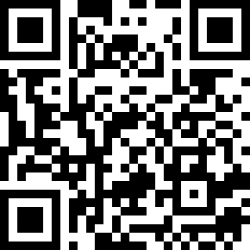 活動流程：第一天（7/14）第二天(7/15)工作人員與職掌:時間活動內容活動內容8:50-9:50報到(含交通接駁)報到(含交通接駁)9:50-10:10長官與貴賓致詞論壇流程說明 主持人:梁俊彥校長鄒族部落領袖祈福:汪義福頭目頒發講師感謝狀長官與貴賓致詞論壇流程說明 主持人:梁俊彥校長鄒族部落領袖祈福:汪義福頭目頒發講師感謝狀10:10-11:00【原住民教育政策發展概論】講師:谷暮．哈就(高師大教育系教育政策與行政組博士候選人 , 前台南市原住民議員,曾任國中歷史科教師)(目前國內原住民政策的歷史、走向以及其發展的精神)【原住民教育政策發展概論】講師:谷暮．哈就(高師大教育系教育政策與行政組博士候選人 , 前台南市原住民議員,曾任國中歷史科教師)(目前國內原住民政策的歷史、走向以及其發展的精神)11:00-11:10茶敘時間茶敘時間11:10-12:00【原住民族實驗教育現況與未來發展】講師:Watan Silan 胡文聰 校長(泰雅) (宜蘭縣大同國中)(中等學校以上教育主流課綱教育外,運用實驗教育政策將原住民族教育成為學校教育的主流實施方式,其所面臨的優勢、劣勢與未來發展策略)【原住民族實驗教育現況與未來發展】講師:Watan Silan 胡文聰 校長(泰雅) (宜蘭縣大同國中)(中等學校以上教育主流課綱教育外,運用實驗教育政策將原住民族教育成為學校教育的主流實施方式,其所面臨的優勢、劣勢與未來發展策略)12:10-13:30午餐午餐原住民教育政策組原住民教育實踐組13:30-14:50【主題一:中等以上學校的原住民教育及原住民族實驗教育】與談講師一:新竹縣國中候用校長張涵茹Seita.Talu 候用校長(泰雅)與談講師二:新竹縣立尖石國民中學張麟彥Yukan.Tumas 主任(泰雅)協同主持人:梁俊彥Avai校長(鄒族)(在台灣,中等以上學校的原住民教育或原住民實驗教育學校,終究為了所謂升高中職五專升學會考制度、以及高中職升大學制度、甚至大學後研究及就業等等因素影響原住民教育的落實性 , 如何突破主流競爭力迷思?或是如何在當前主流社會中找到方向?甚至如何能在主流社會中獨立發展成為可符應生存現實的知識體系?)【主題二:鮭魚洄流?原住民學生如何成為部落的未來力量】與談講師一:屏東縣佳冬農工 宜新國La'aran　主任(排灣)與談講師二:台中市立和平國民中學林壽榮  主任(阿美)協同主持人:白紫．武賽亞納老師(鄒族)(部落文化延續的關鍵在於人,現代原住民部落人口外移嚴重、年輕一輩的原民學生對部落的感情低落-主流競爭力的迷思而外送,部落的生存未來在哪裡?)14:50-15:10茶敘/休息時間茶敘/休息時間15:10-16:30【主題三-原住民族教育與主流課綱教育的競合關係-多元專業人才培訓的教育策略】與談講師一:國立臺東高工比尤．瓦歷斯科主任(泰雅)與談講師二:屏東縣來義高級中學陳至曄 主任(排灣)協同主持人:白紫．武賽亞納老師(鄒族)(原住民文化教育,其課程內容融入學校一般教育,得到讚賞也引起部分質疑—甚至其中質疑來自原住民的家長—,究竟原住民學生找回文化自信、學習文化…,能否更加促進各行各業領域專業人才培育的效能呢?)【主題四-原住民文化融合主流課綱教育之分享與在地推行的實踐】與談講師一:高雄市教中心 江儀梅 主任(布農)與談講師二:台東市豐田國中鄭姿妮 主任(卑南)協同主持人:梁俊彥Avai校長(鄒族) (課綱訂出所謂學生在學期間,各學習領域所應該學到的知識能力,而如何讓原住民學生在原住民文化主體中學習到主流課綱所訂學習內容?(甚至是所謂學科領域) 藉由分享與實踐來尋找其可能性)16:30-16:40茶敘/休息時間茶敘/休息時間16:40-17:10分組綜合報告暨綜合座談分組綜合報告暨綜合座談17:10-晚餐暨住宿安排晚餐暨住宿安排時間課程內容課程內容課程內容8:50-9:30報到報到報到9:30-10:30[原住民族議題融入中學自然教學領域]主講人: 國立臺灣師範大學地理系汪明輝 副教授(鄒族)[原住民族議題融入藝術教學領域]主講人:國立暨南國際大學教育政策與行政學研究所教育學博士陳麗惠 校長(泰雅族)[原住民族議題融入藝術教學領域]主講人:國立暨南國際大學教育政策與行政學研究所教育學博士陳麗惠 校長(泰雅族)10:30-10:45茶敘茶敘茶敘10:45-11:45主講人針對原住民教師課程設計含實例分析屏東縣來義高級中學陳至曄主任(排灣)主講人針對原住民教師課程設計含實例分析新竹市竹光國中謝亞傑老師（泰雅．視覺藝術）主講人針對原住民教師課程設計含實例分析新竹市竹光國中謝亞傑老師（泰雅．視覺藝術）11:45-13:30午餐、休息午餐、休息午餐、休息13:30-14:30主講人針對一般教師課程教學問題含實例分析嘉義縣立民和國中蔡明哲老師(漢人)主講人針對一般教師課程教學問題含實例分析嘉義縣立民和國中蔡明哲老師(漢人)主講人針對一般教師課程教學問題含實例分析嘉義縣豐山實驗教育學校柯勃臣主任（漢人．表演藝術）14:30-16:00教案、教學活動設計工作坊教案、教學活動設計工作坊教案、教學活動設計工作坊16:00-16:30教案、教學活動成果分享教案、教學活動成果分享教案、教學活動成果分享16:30-17:00綜合與談 與談人:汪明輝、陳麗惠綜合與談 與談人:汪明輝、陳麗惠綜合與談 與談人:汪明輝、陳麗惠17:00-歸賦歸賦歸賦工作編組姓名/職稱服務單位工作內容執掌備註召集人翁章梁/縣長嘉義縣政府活動督導副召集人李美華/處長嘉義縣政府教育處活動督導副召集人黃媛楟/科長嘉義縣政府教育處教學發展科活動督導總幹事官志隆/校長嘉義縣原住民教育資源中心綜理活動副總幹事莊新國/校長中興國小嘉義縣原住民部落大學綜理活動副總幹事梁俊彥/校長豐山實驗教育學校綜理活動副總幹事陳張培倫/教授國立東華大學原住民民族學院綜理活動場地文宣暨膳宿組組長/梁俊彥/校長豐山實驗教育學校場地租借、場地布置及座位安排活動宣傳文宣、海報。報名人員線上表單建置報名確認與膳宿規劃安排新聞稿與致詞稿撰寫場地文宣暨膳宿組邱士哲/主任豐山實驗教育學校場地租借、場地布置及座位安排活動宣傳文宣、海報。報名人員線上表單建置報名確認與膳宿規劃安排新聞稿與致詞稿撰寫場地文宣暨膳宿組蕭竹均國立東華大學場地租借、場地布置及座位安排活動宣傳文宣、海報。報名人員線上表單建置報名確認與膳宿規劃安排新聞稿與致詞稿撰寫交通組組長/洪榮正/校長山美國小講師、學員接送與停車安排交通組副組長/黃奕仁/校長新美國小講師、學員接送與停車安排交通組柯勃臣/主任豐山實驗教育學校講師、學員接送與停車安排紀錄組組長/林進富/校長達邦國小活動攝錄影紀錄組邱泰勳/主任豐山實驗教育學校活動攝錄影紀錄組孟秋賢/老師豐山實驗教育學校原住民教育政策組隨行文字紀錄(及綜合座談發表)紀錄組何武勳/組長豐山實驗教育學校原住民教育實踐組隨行文字紀錄(及綜合座談發表)流程場控組組長/陳育恬/校長大埔國中小流程引導與司儀現場音響燈光設備操作管理流程場控組副組長/邱獻萱/校長阿里山國中小流程引導與司儀現場音響燈光設備操作管理流程場控組張涵昀/主任阿里山國中小流程引導與司儀現場音響燈光設備操作管理接待組組長/孫儷砡/校長來吉國小報到處及人員引導、茶敘、膳食指引接待組安淑萍主任陳曉輝主任羅聖萍老師邱云嫻老師毛翠玲老師來吉國小報到處及人員引導、茶敘、膳食指引接待組副組長/張惠琪/校長茶山國小報到處及人員引導、茶敘、膳食指引接待組安美娟/訓導組長黃詣婷/教務組長李詩涵/總務主任賴彩瑜/老師莊鳳瑛/幹事茶山國小報到處及人員引導、茶敘、膳食指引行政暨資料組組長/蔡明哲/主任民和國中嘉義縣原住民教育資源中心行政規劃與行政核銷工作成果製作參與人員名牌研習資料與手冊印製準備教師報名系統登錄行政暨資料組副組長/洪瓏月/組長民和國中嘉義縣原住民教育資源中心行政規劃與行政核銷工作成果製作參與人員名牌研習資料與手冊印製準備教師報名系統登錄行政暨資料組梁紋冰/專員民和國中嘉義縣原住民教育資源中心行政規劃與行政核銷工作成果製作參與人員名牌研習資料與手冊印製準備教師報名系統登錄行政暨資料組邱美智/組長豐山實驗教育學校行政規劃與行政核銷工作成果製作參與人員名牌研習資料與手冊印製準備教師報名系統登錄